SUPPLEMENTARYMATERIALS – ДОПОЛНИТЕЛЬНЫЕМАТЕРИАЛЫSpatial distribution of organic matter and nitrogen in Entic Podzols of the Prioksko-Terrasny Reserve and its relationship with the structure of forest phytocoenosesПространственное распределение органического вещества и азота в дерново-подбурах Приокско-Террасного заповедника и его связь со структурой лесных фитоценозовIrina Priputina, Gulfina Frolova, Vladimir Shanin, Tatiana Mjakshina, Pavel GrabarnikИ. В. Припутина, Г. Г. Фролова, В. Н. Шанин, Т. Н. Мякшина, П. В. ГрабарникEurasianSoilScience. 2020. № 8Почвоведение.2020. № 8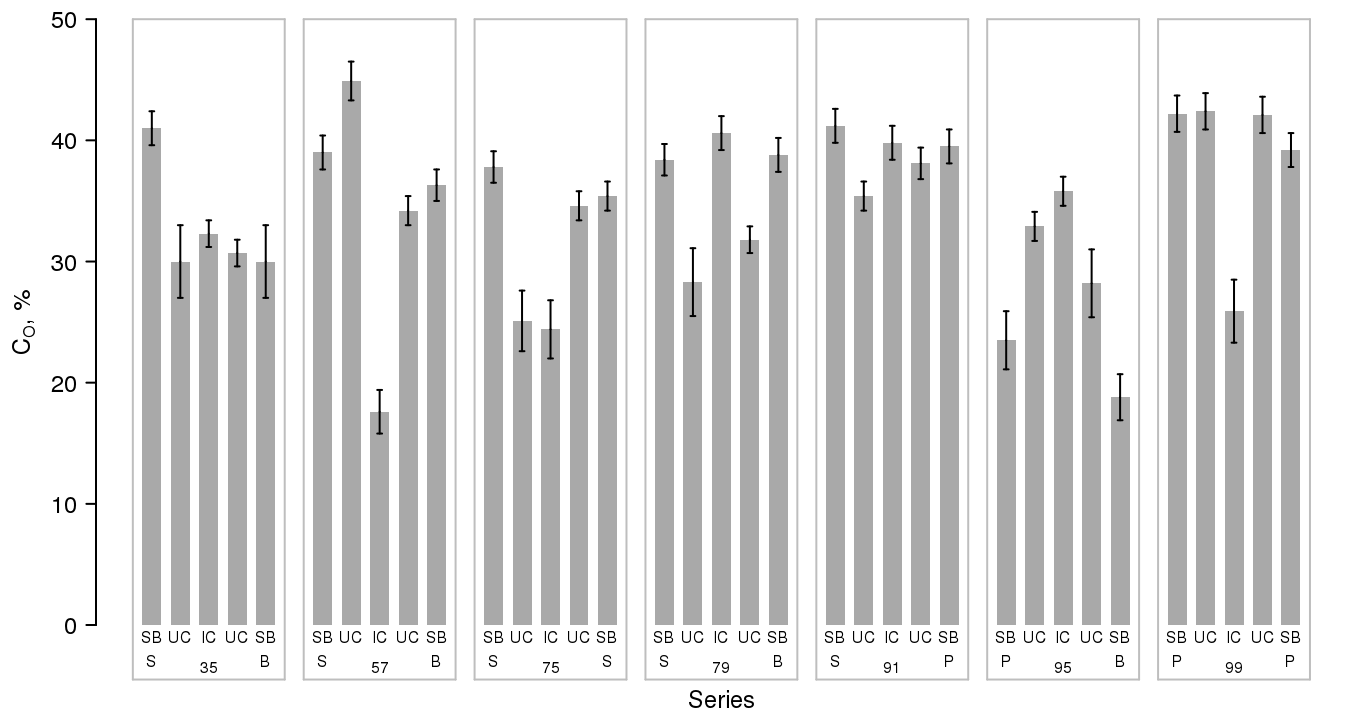 Fig. S1. The content of Corg in the O horizon of the Entic Podzols of the Prioksko- Terrasny Reserve (whiskers – determination method error). Numbers on the graph – codes of soil sampling series between two neighboring trees; SB – points of sampling near the stem, UC – under the crown, IC – in the inter-crown space; S – Spruce, B – Birch, P –Pine.Рис. S1. Содержание Сорг  в горизонте O дерново-подбуров Приокско- Террасного  заповедника  (усы  –  ошибка  метода  определения).  Номера  на графике  –  условные  номера  трансект,  заложенных  между  парами  соседнихдеревьев;  SB  –точки  опробования  вблизи  комля,  UC  –  под  кроной,  IC  –  в межкроновом пространстве; S – ель, B – береза, P – сосна.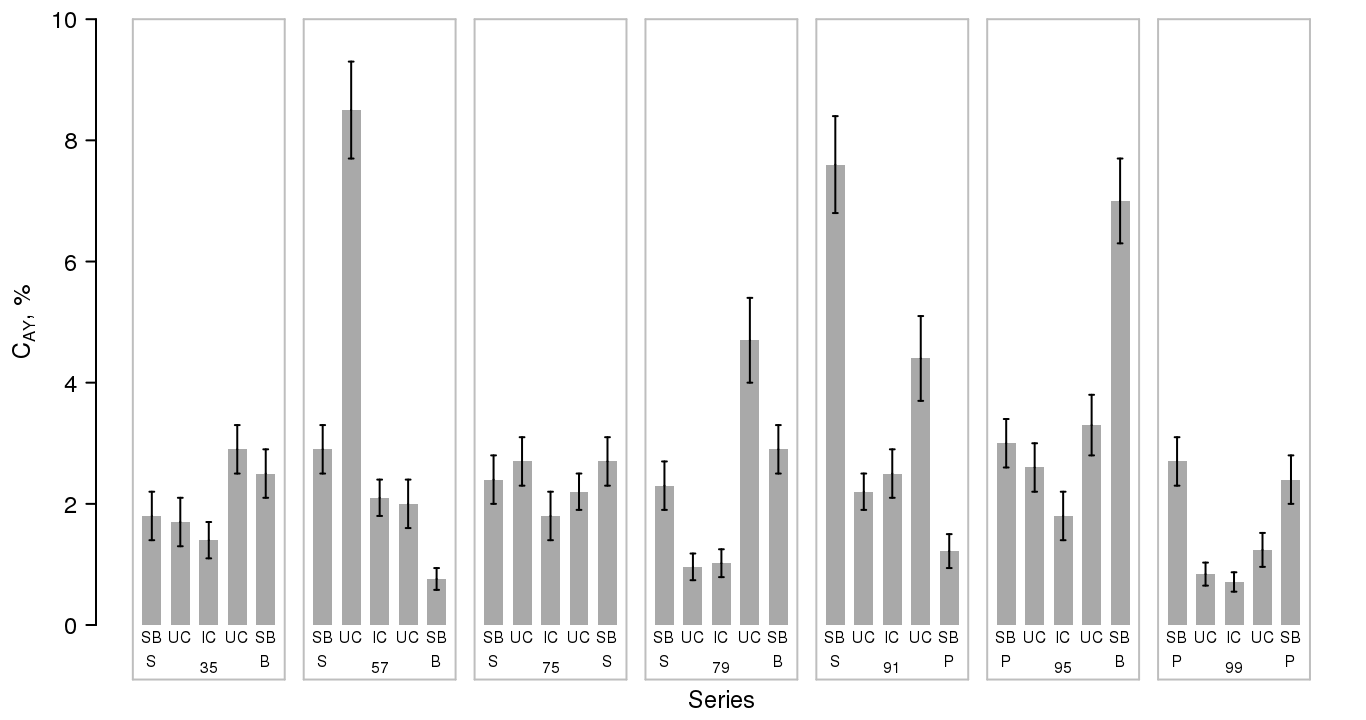 Fig. S2. The content of Corg in the AY horizon of the Entic Podzols of the Prioksko- Terrasny Reserve (whiskers –determination method error). Numbers on the graph – codes of soil sampling series between two neighboring trees; SB – points of sampling near the stem, UC – under the crown, IC – in the inter-crown space; S – Spruce, B – Birch, P – Pine.Рис. S2. Содержание Сорг в горизонте AY дерново-подбуров Приокско- Террасного заповедника (усы – ошибка метода определения). Номера на графике – условные номера трансект, заложенных между парами соседних деревьев; SB –точки опробования вблизи комля, UC – под кроной, IC – в межкроновом пространстве; S – ель, B – береза, P – сосна.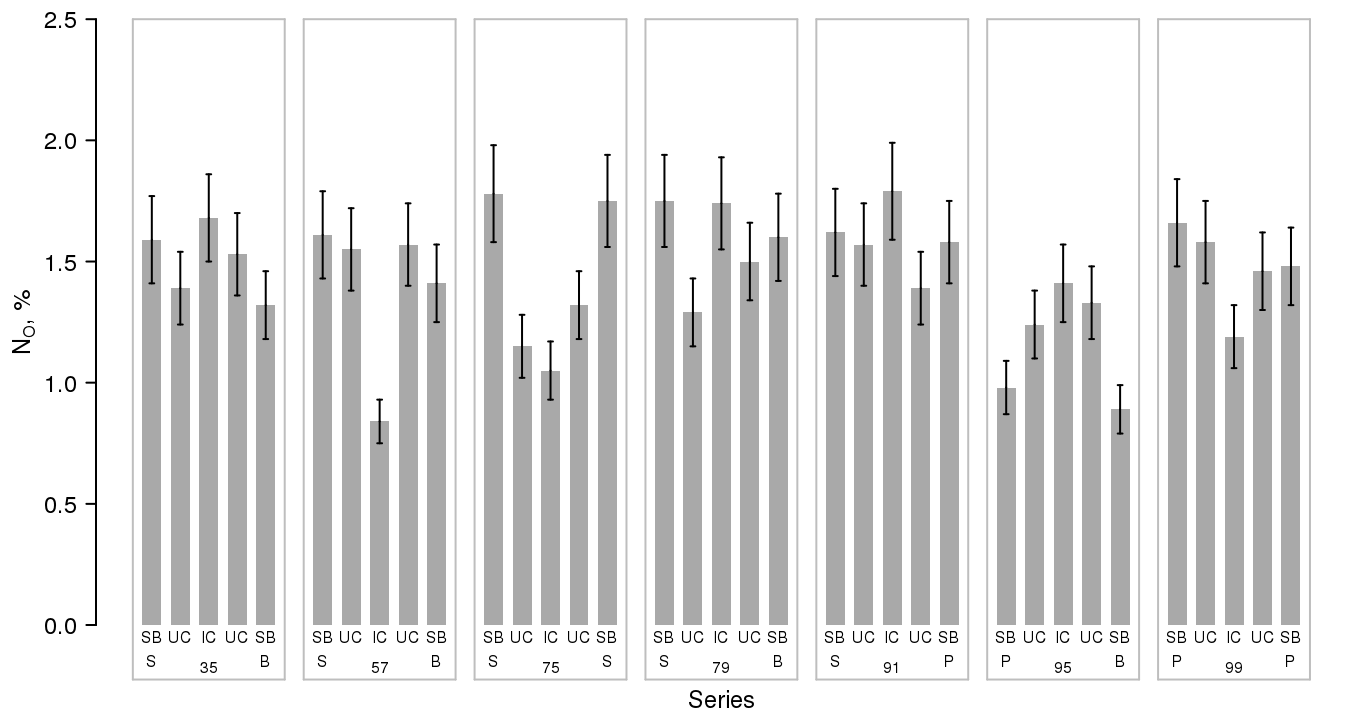 Fig. S3. The content of Ntot in the O horizon of the Entic Podzols of the Prioksko- Terrasny Reserve (whiskers –determination method error). Numbers on the graph – codes of soil sampling series between two neighboring trees; SB – points of sampling near the stem, UC – under the crown, IC – in the inter-crown space; S – Spruce, B – Birch, P – Pine.Рис. S3. Содержание Nобщ в горизонте O дерново-подбуров Приокско- Террасного   заповедника(усы   –   ошибка   метода   определения).   Номера   на графике – условные номера трансект, заложенных между парами соседних деревьев; SB –точки опробования вблизи комля, UC – под кроной, IC – в межкроновом пространстве; S – ель, B – береза, P – сосна.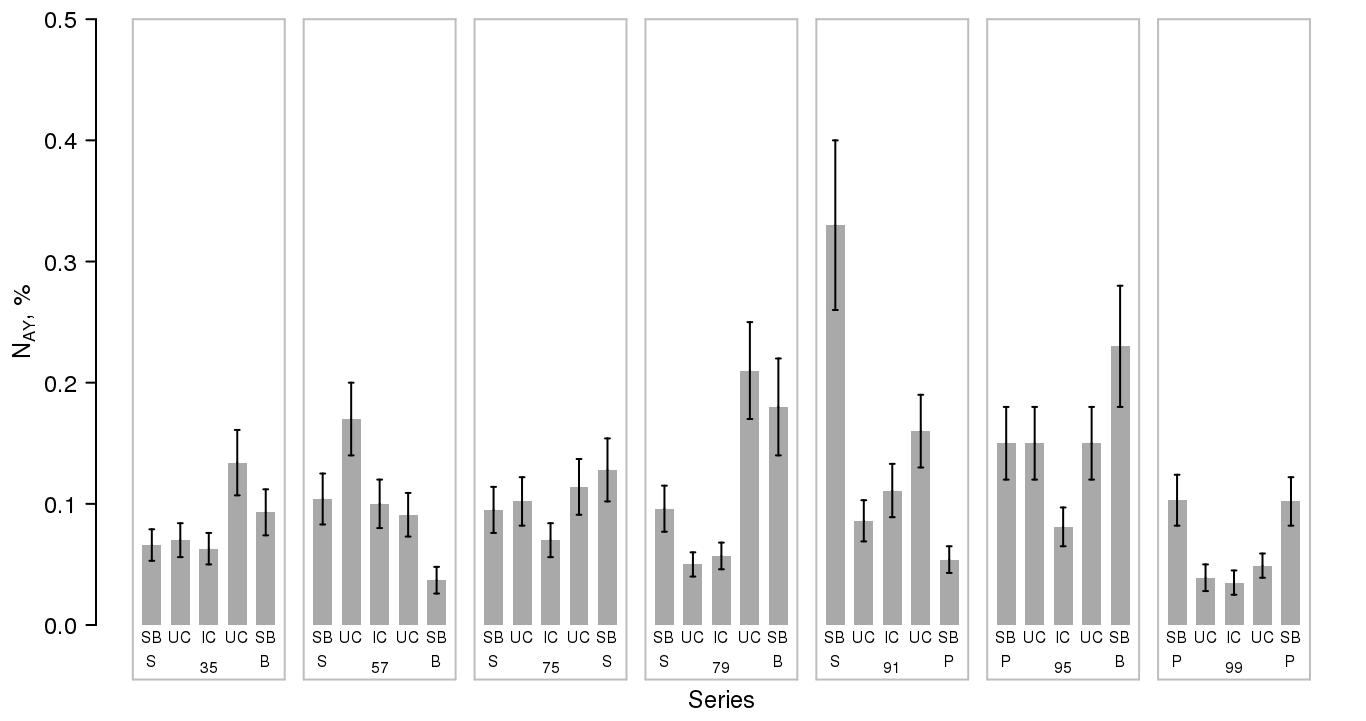 Fig. S4. The content of Ntot in the AY horizon of the Entic Podzols of the Prioksko- Terrasny Reserve (whiskers –determination method error). Numbers on the graph – codes of soil sampling series between two neighboring trees; SB – points of sampling near the stem, UC – under the crown, IC – in the inter-crown space; S – Spruce, B – Birch, P – Pine.Рис. S4. Содержание Nобщ в горизонте AY дерново-подбуров Приокско- Террасного заповедника (усы – ошибка метода определения). Номера на графике – условные номера трансект, заложенных между парами соседних деревьев; SB – точки опробования вблизи комля, UC – под кроной, IC – в межкроновом пространстве; S – ель, B – береза, P – сосна.